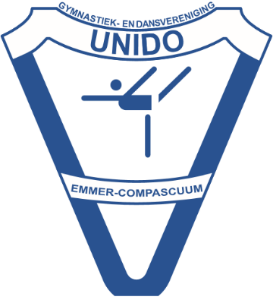 Bestelformulier T-shirts / hoodies GV UnidoWat leuk dat jullie een T-shirt of hoodie willen bestellen van GV Unido! Door dit formulier in te vullen zorgen wij ervoor dat jij jouw bestelling krijgt. De prijzen van de T-shirt en hoodie per stuk:T-shirt jeugd zonder voornaam: 		€ 8,00		met voornaam  	€11,00Hoodie jeugd zonder voornaam: 		€ 19,00	met voornaam 	€22,00	T-shirt volwassen zonder voornaam: 		€ 10,00	met voornaam  	€13,00Hoodie volwassen zonder voornaam: 	€ 22,00	met voornaam  	€25,00Naam lid:			_________________________________________Les:				________________________________________Telefoonnummer: 		________________________________________IBAN nr:			________________________________________T.n.v.				________________________________________Middels dit formulier geef ik toestemming om €________________ van bovenstaande rekening te halen.Handtekening:		___________________________________Datum:			___________________________________* Indien minderjarig, ondertekenen door ouder of verzorgerOmcirkelen wat van toepassing is. T-shirtBlauw / zwartJeugdmaten:		XS		S		M		L		XL	Volwassenmaten :		S		M		L		XL		2XLIk wil wel / niet mijn voornaam op mijn T-shirt. T-shirtBlauw / zwartJeugdmaten:	 	XS		S		M		L		XLVolwassenmaten:		S		M		L		XL		2XLIk wil wel / niet mijn voornaam op mijn T-shirt. HoodieBlauw / zwartJeugdmaten:		XS		S		M		L		XLVolwassenmaten:		S		M		L		XL		2XLIk wil wel / niet mijn voornaam op mijn hoodie. HoodieBlauw / zwartJeugdmaten:		XS		S		M		L		XLVolwassenmaten  		S		M		L		XL		2XLIk wil wel / niet mijn voornaam op mijn hoodie. 